ПРЕСС-РЕЛИЗк открытому уроку по горным лыжам для детей с ДЦП19 марта на базе города-курорта «Свияжские холмы» пройдет открытый урок по горным лыжам по программе «Лыжи мечты». Особенные дети с диагнозами ДЦП и аутизмом встанут на лыжи вместе с инструкторами и покажут, чему они научились за несколько занятий в этом году.«Лыжи мечты» – высокоэффективная альтернатива медицинской реабилитации, которая помогает участникам заниматься горными лыжами с удовольствием. Данные занятия хорошо координируют движения, соединяют зрительный и слуховой аппараты, тренируют перенос общего центра тяжести. Более того, занятия на горнолыжных склонах дают позитивный психологический эффект. В совокупности все это становится социальным лифтом не только для участника с тяжелым диагнозом, но и для всей его семьи. Старт программы «Лыжи мечты» на базе города-курорта «Свияжские холмы» прошел в феврале 2019 года. На сегодняшний день в республике прошло 50 занятий с инструкторами, которые прошли специальную подготовку в г. Москве по российской программе «Лыжи мечты». Сегодня данная программа реализуется в 60 центрах в 28 регионах России, с общим охватом участников более 6000 человек. В Татарстане, в отличие от других регионов страны, где чаще всего применяется практика оплаты занятий за счет родительских средств, на данный момент занятия осуществляются на безвозмездной основе при поддержке города-курорта «Свияжские холмы» и партнеров, которые выкупают занятия для детей, нуждающихся в реабилитации. Администрация города-курорта «Свияжские холмы» стремится сделать программу максимально доступной для людей с ограниченными возможностями.МИНИСТЕРСТВО СПОРТА РЕСПУБЛИКИ ТАТАРСТАНМИНИСТЕРСТВО СПОРТА РЕСПУБЛИКИ ТАТАРСТАН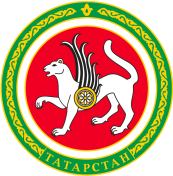 ТАТАРСТАН РЕСПУБЛИКАСЫ СПОРТ МИНИСТРЛЫГЫТАТАРСТАН РЕСПУБЛИКАСЫ СПОРТ МИНИСТРЛЫГЫул.Петербургская, д.12, г.Казань, 420107ул.Петербургская, д.12, г.Казань, 420107Петербургская урамы, 12 нче йорт, Казан шәһәре, 420107Петербургская урамы, 12 нче йорт, Казан шәһәре, 420107Тел.: (843) 222-81-01, факс: (843) 222-81-79. E-mail: mdmst@tatar.ru, http://minsport.tatarstan.ruТел.: (843) 222-81-01, факс: (843) 222-81-79. E-mail: mdmst@tatar.ru, http://minsport.tatarstan.ruТел.: (843) 222-81-01, факс: (843) 222-81-79. E-mail: mdmst@tatar.ru, http://minsport.tatarstan.ruТел.: (843) 222-81-01, факс: (843) 222-81-79. E-mail: mdmst@tatar.ru, http://minsport.tatarstan.ruТел.: (843) 222-81-01, факс: (843) 222-81-79. E-mail: mdmst@tatar.ru, http://minsport.tatarstan.ruТел.: (843) 222-81-01, факс: (843) 222-81-79. E-mail: mdmst@tatar.ru, http://minsport.tatarstan.ru